Colegio Mercedes Marín del Solar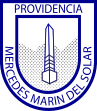 Asignatura: Música5° básicoGuía 4 Descubriendo música LatinoamericanaNombre:						Fecha:					Curso:En esta actividad te propongo que escuches un poco de música latinoamericana, la que tu quieras y no es necesario que busques algo en particular.La idea es que cuando te llame la atención algo que estés escuchando lo anotes y hagas un registro de música que no conocías.La única sugerencia es que sea música de Latinoamérica.Cuando escuches algo que te guste, anótala en el siguiente cuadro.No hay plazo específico para entregar este registro, envíalo cuando hayas completado el cuadro.Una vez terminado envíalo a bsalinas@colegiomercedesmarin.clCompositor/a o grupoNombre de la canciónEstilo musicalInstrumentos que escuchastePaís al que pertenece¿Qué sensación te produce al escucharla?